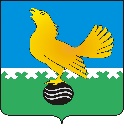 Ханты-Мансийский автономный округ-Юграмуниципальное образование городской округ Пыть-ЯхПРЕДСЕДАТЕЛЬ ДУМЫ ГОРОДА ПЫТЬ-ЯХАседьмого созыва ПОСТАНОВЛЕНИЕот 20.12.2022						                                          № 38Об утверждении типовой формы трудового договора с муниципальным служащим Думы города Пыть-ЯхаВ соответствии с Трудовым кодексом Российской Федерации, Федеральным законом от 02.03.2007 № 25-ФЗ «О муниципальной службе в Российской Федерации», Законом Ханты-Мансийского автономного округа – Югры от 20.07.2007 № 113-оз «Об отдельных вопросах муниципальной службы в Ханты-Мансийском автономном округе – Югре», Уставом города Пыть-Яха, решением Думы города Пыть-Яха от 19.03.2013 № 203 «Об утверждении Положения о порядке проведения конкурса на замещение вакантных должностей муниципальной службы в органах местного самоуправления муниципального образования городской округ город Пыть-Ях»:1.	Утвердить типовую форму трудового договора с муниципальным служащим Думы города Пыть-Яха согласно приложению к настоящему постановлению.2.	Настоящее постановление вступает в силу после подписания.3.	Со дня вступления в силу настоящего постановления признать утратившим силу постановление председателя Думы города Пыть-Яха от 03.11.2016 № 4 «Об утверждении типовой формы трудового договора».Председатель Думы города Пыть-Яха  				                             Д.П. УрекиПриложение  к постановлению председателя Думы города Пыть-Яхаот 20.12.2022 № 38Трудовой договор с муниципальным служащим Думы города Пыть-Яха« 	 » 		 20 	г.							 г. Пыть-ЯхМуниципальное образование городской округ Пыть-Ях Ханты-Мансийского автономного округа - Югры, именуемый в дальнейшем «Работодатель», в лице председателя Думы города Пыть-Яха 			, действующего на основании Устава города Пыть-Яха (далее именуется - Устав города), с одной стороны, и гражданин (ка) Российской Федерации _________________, именуемый (ая) в дальнейшем «Муниципальный служащий», с другой стороны, заключили настоящий трудовой договор о нижеследующем:1. Общие положения1.1. Настоящий трудовой договор регулирует трудовые отношения между Работодателем и Муниципальным служащим, связанные с прохождением муниципальной службы и исполнением последним должностных обязанностей по должности муниципальной службы __________________________________________________________________(наименование должности муниципальной службы)в соответствии с должностной инструкцией Муниципального служащего.Муниципальный служащий обязуется лично исполнять обязанности по должности муниципальной службы в соответствии с должностной инструкцией, соблюдать Правила внутреннего трудового распорядка Думы города Пыть-Яха, а Работодатель обязуется обеспечивать Муниципальному служащему замещение должности муниципальной службы в соответствии с Реестром должностей муниципальной службы в муниципальном образовании городской округ Пыть-Ях, законодательством Российской Федерации, Ханты-Мансийского автономного округа-Югры о муниципальной службе, Уставом города, своевременно и в полном объеме выплачивать Муниципальному служащему заработную плату (денежное содержание) и предоставлять ему социальные гарантии в соответствии с законодательством Российской Федерации, Ханты-Мансийского автономного округа-Югры, Уставом города и настоящим трудовым договором.В перечне наименований должностей муниципальной службы должность, замещаемая муниципальным служащим, отнесена к группе ___________________________, учреждаемой для выполнения функции _____________.     (указать группу должностей)                                                                                                    (указать функцию)1.2. На стороны трудового договора распространяется действие норм действующего трудового законодательства Российской Федерации с особенностями, предусмотренными законодательством о муниципальной службе.1.3. Настоящий трудовой договор заключается на________________________                                                                                                                                               (неопределенный срок, определенный 											______		__срок с указанием причины (правового основания) заключения срочного трудового договора - указать нужное)1.4. Настоящий трудовой договор является договором по основной работе.1.5. Дата начала исполнения должностных обязанностей________________(число, месяц, год)1.6. Местом работы Муниципального служащего является МКУ Дума города Пыть-Яха, находящееся по адресу: город Пыть-Ях, 1 микрорайон, 18 А дом. 	1.7. Условия труда на рабочем месте:______________________________________                                                    (нормальные, допустимые, вредные - указать нужное) 2. Права и обязанности Муниципального служащего2.1. Муниципальный служащий имеет права, предусмотренные статьей 11 Федерального Закона от 02.03.2007 № 25-ФЗ «О муниципальной службе в Российской Федерации», иными нормативными правовыми актами о муниципальной службе.2.2. Муниципальный служащий обязан исполнять обязанности муниципального служащего, предусмотренные статьей 12 Федерального Закона от 02.03.2007 № 25-ФЗ «О муниципальной службе в Российской Федерации», Федеральным законом от 25.12.2008 № 273-ФЗ «О противодействии коррупции», в том числе соблюдать ограничения, выполнять обязательства и требования к служебному поведению.3. Права и обязанности Работодателя3.1. Работодатель имеет право:- требовать от Муниципального служащего исполнения должностных обязанностей, возложенных на него настоящим трудовым договором, должностной инструкцией Муниципального служащего, а также соблюдения трудового распорядка Думы города Пыть-Яха;-	поощрять Муниципального служащего за безупречное и эффективное исполнение должностных обязанностей;-	привлекать Муниципального служащего к дисциплинарной ответственности в случае совершения им дисциплинарного проступка;-	реализовывать иные права, предусмотренные федеральным законом, другими федеральными законами и иными нормативными правовыми актами о муниципальной службе.3.2. Работодатель обязан:-	обеспечить Муниципальному служащему организационно-технические условия, необходимые для исполнения должностных обязанностей;-	обеспечить Муниципальному служащему безопасные условия труда, соответствующие государственным нормативным требованиям охраны труда, а также социальные гарантии в соответствии с законодательством Российской Федерации;-	обеспечить предоставление Муниципальному служащему гарантий, установленных федеральными законами, законами Ханты-Мансийского автономного округа-Югры, Уставом города, иными нормативными правовыми актами и настоящим трудовым договором;-	соблюдать законодательство Российской Федерации, Ханты-Мансийского автономного округа-Югры о муниципальной службе, Устав города, муниципальные правовые акты города и условия настоящего трудового договора;-	исполнять иные обязанности, предусмотренные федеральными законами о муниципальной службе, законами Ханты-Мансийского автономного округа-Югры и иными нормативными правовыми актами.4. Оплата труда4.1. В соответствии с законодательством Российской Федерации и Положением об оплате труда и о премировании лиц, замещающих должности муниципальной службы в органах местного самоуправления города Пыть-Яха, заработная плата (денежное содержание) Муниципальному служащему устанавливается в следующем размере:   - должностной оклад 		рублей;   - ежемесячная (персональная) выплата за сложность, напряженность и высокие достижения в работе      рублей;   - ежемесячная надбавка к должностному окладу за классный чин	   		 рублей;   - ежемесячная надбавка к должностному окладу за особые условия муниципальной службы        %;   - ежемесячная надбавка к должностному окладу за выслугу лет		 %;   - ежемесячная процентная надбавка к должностному окладу за работу со сведениями, составляющими государственную тайну ______ %;   - районный коэффициент к заработной плате (денежному содержанию) за работу в районах Крайнего Севера и приравненных к ним местностях	 %;   - ежемесячная процентная надбавка к заработной плате (денежному содержанию) за работу в районах Крайнего Севера и приравненных к ним местностях___ %;	- ежемесячное денежное поощрение 		 должностного оклада;	- иные доплаты и надбавки в соответствии с федеральным законодательством и социальных выплат.4.2. Муниципальному служащему выплачиваются денежные поощрения (премии) по распоряжению Работодателя, в порядке и на условиях, определяемых Положением об оплате труда и о премировании лиц, замещающих должности муниципальной службы в органах местного самоуправления города Пыть-Яха.4.3. Муниципальному служащему один раз в календарном году при предоставлении ежегодного оплачиваемого отпуска по его заявлению и на основании распоряжения Работодателя предоставляется единовременная выплата в порядке и на условиях, определяемых Положением об оплате труда и о премировании лиц, замещающих должности муниципальной службы в органах местного самоуправления города Пыть-Яха.4.4. Муниципальному служащему в связи со смертью близких родственников (родители, муж (жена), дети) по распоряжению Работодателя выплачивается материальная помощь в размере ______ рублей при предоставлении соответствующих документов.4.5. Выплата заработной платы (денежного содержания) производится Муниципальному служащему не реже чем каждые полмесяца ____ и _____ (указывается цифрами) числа месяца (срок выплаты устанавливается в соответствии с решением Думы города Пыть-Яха об оплате труда и о премировании лиц, замещающих должности муниципальной службы в органах местного самоуправления города Пыть-Яха). 4.6. Заработная плата (денежное содержание) перечисляется Муниципальному служащему на личный расчетный счет в кредитном учреждении, указанный им в соответствующем заявлении.5. Рабочее время и время отдыха5.1. Муниципальному служащему в соответствии с Трудовым кодексом Российской Федерации и Правилами внутреннего трудового распорядка Думы города Пыть-Яха устанавливается:-	продолжительность рабочей недели -  	     часов;-	количество выходных дней в неделю -  ____________________________;                                               (указать количество дней и название дней недели)-	продолжительность ежедневной работы -  		 часов;-	ненормированный рабочий день.5.2. Начало и окончание рабочего дня, перерывы для отдыха и питания Муниципального служащего устанавливаются Правилами внутреннего трудового распорядка в Думе города Пыть-Яха.5.3. Муниципальному служащему предоставляются:-	ежегодный основной оплачиваемый отпуск продолжительностью 		 календарных дней;-	ежегодный дополнительный оплачиваемый отпуск за выслугу лет в соответствии с Законом Ханты-Мансийского автономного округа–Югры от 20.07.2007 № 113-оз «Об отдельных вопросах муниципальной службы в Ханты-Мансийском автономном округе – Югре»;-	ежегодный дополнительный оплачиваемый отпуск за ненормированный рабочий день продолжительностью 		 календарных дней;-	ежегодный дополнительный оплачиваемый отпуск за работу в местностях, приравненных к районам Крайнего Севера, продолжительностью 		 календарных дней.5.4. Ежегодные оплачиваемые отпуска предоставляются Муниципальному служащему в соответствии с графиком в сроки, утвержденные Работодателем.5.5. В исключительных случаях, предусмотренных Трудовым кодексом Российской Федерации, Работодатель может привлекать Муниципального служащего к работе в выходные и праздничные дни.5.6. В соответствии с действующим законодательством Муниципальному служащему по его личному заявлению может быть предоставлен отпуск без сохранения заработной платы (денежного содержания).6. Условия профессиональной деятельности, гарантии, компенсации и льготы в связи с профессиональной деятельностьюНа Муниципального служащего в период действия настоящего трудового договора распространяются все социальные льготы, гарантии и компенсации, предусмотренные законодательством Российской Федерации, законодательством о муниципальной службе, муниципальными правовыми актами.7. Иные условия трудового договора7.1. Муниципальному служащему устанавливается испытание на срок ____________ в целях проверки его соответствия замещаемой должности муниципальной службы.7.2. Муниципальный служащий подлежит обязательному социальному страхованию в соответствии с законодательством Российской Федерации об обязательном социальном страховании.7.3. Иные условия трудового договора: ____________________________.8. Ответственность сторон трудового договораИзменение и дополнение трудового договора. Прекращение трудового договора8.1. Работодатель и Муниципальный служащий несут ответственность за неисполнение или ненадлежащее исполнение взятых на себя обязанностей и обязательств в соответствии с законодательством Российской Федерации.8.2. Муниципальный служащий в соответствии с законодательством о муниципальной службе в Российской Федерации несет дисциплинарную ответственность за нарушение кодекса этики и служебного поведения муниципальных служащих.8.3. Запрещается требовать от Муниципального служащего исполнения должностных обязанностей, не установленных настоящим трудовым договором и должностной инструкцией Муниципального служащего.8.4. Изменения и дополнения могут быть внесены в настоящий трудовой договор по соглашению сторон в следующих случаях:при изменении законодательства Российской Федерации;по инициативе любой из сторон настоящего трудового договора.При изменении Работодателем существенных условий настоящего трудового договора, Муниципальный служащий уведомляется об этом в письменной форме не позднее чем за два месяца до их изменения.8.5. Изменения и дополнения, вносимые в настоящий трудовой договор, оформляются в виде письменных дополнительных соглашений, которые являются неотъемлемой частью настоящего трудового договора.8.6. Настоящий трудовой договор может быть прекращен по основаниям, предусмотренным трудовым законодательством и законодательством о муниципальной службе Российской Федерации.9. Разрешение споров и разногласий9.1. Споры и разногласия, возникающие в отношении настоящего трудового договора, разрешаются по соглашению сторон, а при невозможности достижения согласия - в соответствии с законодательством Российской Федерации.9.2. Настоящий трудовой договор составлен в 2 экземплярах, имеющих одинаковую юридическую силу. Один экземпляр хранится Работодателем в личном деле Муниципального служащего, второй - у Муниципального служащего.10. Юридические адреса и подписи сторонРаботодатель: 						Муниципальный служащий:Председатель Думыгорода Пыть-Яха				 																	      ( Ф.И.О.)				   ( Ф.И.О.)									            	    (подпись)								     (подпись)« ____» 			 20 	г.			« 	 » 		 20 	г.М.П.Адрес: Тюменская область, 				Адрес: 			_______Ханты-Мансийский автономный округ-Югра,	__________________________г. Пыть-Ях, мкр.1, дом 18 А					ИНН 8612007021	Паспорт серии 			Экземпляр трудового договора получил(а) __________________________________                                                                                                (дата, подпись)